ОСП МБДОУ детский сад № 8 «Звездочка» - детский сад «Солнышко»Разработала воспитатель: Елистратова С.В.Актуальность: Недостаточные, малочисленные знания детей о сказках А. С. Пушкина.  Опрос родителей показал, что лишь некоторые родители читали детям сказки А. С. Пушкина, небольшая часть родителей показывала детям мультфильмы, снятые по сказкам А. С. Пушкина, но основная часть родителей считает, что знакомить детей с произведениями А. С. Пушкина еще рано. Пушкинская тема – это тема постоянная, это часть нашей жизни. Пушкин «приходит» в жизнь дошкольников довольно рано и в средней группе дети уже знают некоторые сказки и отдельные стихотворения о природе. Они узнают Пушкина на портретах. Данный проект позволит педагогу пробудить чувства малышей, помогут им ощутить поэзию Пушкина и его самого, как единое целое.Цель проекта: Развитие познавательного интереса, эстетического вкуса и творческих способностей ребёнка через знакомство с творчеством А.С.Пушкина.  Формирование целостного восприятия окружающего мира, связанного с именем А. С. Пушкина. Приобщение детей к богатствам русской художественной литературы на примере творчества А. С.Пушкина;Задачи:Познакомить с творчеством А. С. Пушкина.Расширять представления детей о национальных поэтах России, о великом русском поэте А.С. Пушкине.Обобщать знания детей о творчестве А.С.Пушкина.Воспитывать любовь и уважение к русским писателям.Учить бережно, относиться к книгам.Закрепить правила общения с книгой и подбором литературы для книжного уголка.Формировать заинтересованность детей и родителей к творчеству великого русского поэта.Воспитывать чувство прекрасного по произведениям поэта.Воспитывать патриотические чувства, гордость за Россию.Формировать у детей умение слушать и понимать художественный текст.Поощрять творческое проявление в творческих играх по сюжетам произведений, рисовании и других видах деятельности.Участники проекта: дети младшей разновозрастной группы, воспитатели, родители.Продолжительность: краткосрочный (5 дней)Материалы и оборудование: фотографии по биографии А.С. Пушкина;сборники сказок А.С.Пушкина; иллюстрации к сказкам; репродукции картин, рисунков; литературный материал по теме проекта, иллюстрации, материалы для продуктивной деятельности, магнитофон, компьютер, игры по сказкам,  сборники сказок А.С.Пушкина.Основные формы реализации проекта:чтение художественной литературы;интегрированные занятия;продуктивная деятельность («Художественное творчество»);игры –импровизации, хороводные игры;просмотр мультфильмов по произведениям А.С. Пушкина;выставка рисунков.Ожидаемый результат:В ходе реализации данного проекта у детей происходит совершенствование восприятия, осмысливания прослушанных рассказов, сказок, стихотворений, обогащения чувств. У детей развивается эмоциональная отзывчивость, эмоциональное отношение к героям и фактам произведений, формируется внимание к выразительным средствам языка. У детей повышается интерес к произведениям А.С.Пушкина, активизируется потребность к чтению, узнаванию нового. Дети получают более глубокие знания о русской культуре, о быте и традициях русского народа, расширяется кругозор, совершенствуются социальные навыки поведения, умение преодолевать трудности в общении. Игра-драматизация на основе литературных произведений становится одним из средств развития детского творчества.Основные этапы реализации проекта:Организация подготовительной работы для реализации данного проекта:Обсуждение целей и задач проекта.Составление плана работы.Создание условий для реализации проекта: пополнение и подбор материала для реализации проекта.Изучение компетентности родителей по теме проектаПлан образовательно-воспитательной работы Работа с родителями:Оказание информационной и методической помощи родителям.Привлечение родителей к созданию творческой выставки «По страницам любимых сказок Пушкина».Наглядная информация для родителей «Знакомим дошкольников со сказкой», «Великий писатель и поэт…».Разработка памяток для родителей «Как научить ребёнка слушать?»Итог:Подведение итогов проведенной работы.Праздник, посвящённый творчеству А.С.Пушкина «Путешествие в сказку».План работы проекта:1 этап – подготовительный. Консультация для родителей: «Воспитание сказкой»Оформление выставки рисунков по сказкам А.С.Пушкина.Размещение портрета А.С.Пушкина.Подбор наглядно-дидактических пособий, демонстрационного материала для занятий, викторин; материала для ручного труда2 этап - творческий.Рассматривание книг, иллюстраций по произведениям А.С.Пушкина.Беседы.Русские народные прибаутки в сказках А.С. Пушкина. Чудеса и превращения в сказках А.С. Пушкина.Чтение сказок А.С.Пушкина: «Золотая рыбка», «Сказка о золотом петушке»Словарная работаДидактические игры « Составь сказку»,« Узнай героя по описанию».Ручной труд « Ремонт книг».Рисование «Иллюстрация к любимой сказке» по сказкам Пушкина А.С.Конкурс семейных работ по сказкам Пушкина.Проведение словесных творческих игр: «Узнай сказку», «Объясни слово», «Кто больше?», «Путаница», задание «Собери картинку»Выполнение рисунков родителями и детьми по сказкам А.С.ПушкинаНОД по художественному творчеству рисование на тему: «У лукоморья дуб зеленый», «Золотой петушок». аппликация: «золотая рыбка»,3 этап – результативный.Презентация проектаРасширены знания детей, повышен уровень нравственно-эстетической воспитанности детей. Обогащена предметно-развивающая среды группы, улучшены взаимоотношения между взрослыми и детьми, детьми между собой.По реализации проекта «Сказки А. С. Пушкина» были получены следующие результаты:1. Дети познакомились с жизнью и творчеством А. С. Пушкина.2. Научились различать сказки волшебные, бытовые, о животных.3. Дети познакомились со сказками А. С. Пушкина.4. Формируются нравственные понятия «труд-лень», «добро-зло».5. У детей формируется бережное отношение к книгам.6. В группе оформлен уголок, посвященный жизни и творчеству А. С. Пушкина.7. Была организована выставка творческих работ детей,   посвященных сказкам А. С. Пушкина.Приложения:Конспект занятия по рисованию: «Золотой петушок»Программное содержание: Создать условия для изображения детьми сказочного петушка по мотивам литературного произведения. Развивать воображение, чувство цвета, формы и композиции. Поддерживать самостоятельность, уверенность, инициативность, в поиске средств художественной выразительности. Воспитывать художественный вкус.Учить детей рисовать петуха, передавая форму частей тела, красивое оперение. Развивать фантазию, образное воображение.Оборудование: игрушка петушок, иллюстрации с изображением сказочных петушков,  портрет А. С. Пушкина, книга: «Сказка о золотом петушке». На каждого ребенка альбомный лист (А-4) – белый или тонированный (на выбор детям), краски гуашевые, палитры, кисти 2-х разных размеров, подставочки для кисточек, баночки с водой, салфетки бумажные и матерчатые.Предварительная работа.Чтение сказки А. С. Пушкина "Сказка о золотом петушке", рассматривание иллюстраций.Ход занятия:Воспитатель: Кто, ребята, поутру нам кричит: «Ку-ка-ре-ку!» (петух)Давайте, ребята, попросим, и петушок выглянет.Дети читают потешку: «Петушок» «Петушок, петушок Золотой гребешок. Выгляни в окошко. Дадим тебе горошка».Воспитатель показывает образец (игрушку);Воспитатель: Какой красивый Петушок. Давайте рассмотрим его. Что есть у Петушка? (туловище, голова, хвост). Что находиться на голове? (гребешок, бородка). Какого цвета гребешок? (красного). Какой формы туловище? (овальное). Что находиться на туловище? (крылья, хвост). Какой хвост у Петушка? (большой, длинный). Какие геометрические фигуры нужно нарисовать, чтобы легко можно было выполнить рисунок? (Ответы детей).Сейчас я вам ребята предлагаю пройти в следующий зал: «Художественную галерею», на выставку к детскому писателю…. Ребята, чей это портретПортрет А. С. Пушкина и 5-иллюстраций к сказке: «Золотой петушок»Вспомним сказку А. С. Пушкина.«…Вот мудрец перед Дадоном. Стал и вынул из мешка. Золотого петушка.«Посади ты эту птицу,- Молвил он царю, - на спицу;Петушок мой золотой. Будет верный сторож твой:Коль кругом все будет мирно, То сидеть он будет смирно;Но лишь чуть со стороны. Ожидать тебе войны,Иль набега силы бранной, Вмиг тогда мой петушокПриподымет гребешок, Закричит и встрепенетсяИ в то место обернется».Царь мудреца благодарит, Груды золота сулит…Воспитатель: Какие красивые Петушки. Давайте рассмотрим их. Они все разные, сказочные, неповторимые…(Чем они отличаются друг от друга)Воспитатель предлагает детям нарисовать золотого петушка - сказочного, красивого, нарядного.Физкультминутка: «Петушок»«Ох, ох что за гром? Ох, ох что за гром?(руки - к щекам, наклоны в сторону)Заяц строит новый дом(движения имитирующие работу с молотком)Молоток: тук- тук(хлопки руками)Помогать идет петух(шаги с наклонами в стороны)Воспитатель: Сейчас мы с вами, будем зарисовывать петушка кончиком (тонкой) кисточки. А, превращать его в «Золотого», сказочного петушка, путем закрашивания (широкой) кисточкой. Посмотрите на моего петушка и скажите, что я нарисовала сначала? А, что потом?(Особое внимание педагог обращает на пышный, разноцветный хвост петушка и показывает его изображение - отдельные дуги разного цвета расходящиеся в стороны из одной точки)Воспитатель: А теперь ребята, принимаемся за работу, проявите свою фантазию и выдумку. Главное помните, что петушок должен получиться золотым, сказочным.Воспитатель: Какие красивые петушки у вас получились! Молодцы ребята!Итог занятия :Кто хочет показать из вас ребята самого красивого Петушка?Почему он вам понравился? (высказывает 2-3 ребенка)Ребята, а чем мы с вами сегодня рисовали? (Ответы детей).Воспитатель: Молодцы ребята! Выставка детских рисунков по сказке.Конспект занятия по аппликации: «Золотая рыбка»Программное содержание: учить передавать в аппликации образ сказочной рыбки, закрепить умение вырезать из прямоугольника овал, из квадрата – круг, разрезать квадрат по диагонали, чтобы получился треугольник. Развивать творческую самостоятельность.Материалы: Иллюстрации к сказке А. С. Пушкина «Золотая рыбка», альбомного листа, цветные прямоугольники  для вырезывания овала, квадраты для вырезывания треугольника, клей-карандаш, цветные восковые мелки , цветная бумага зеленого и коричневого цвета, ножницы.Ход.Воспитатель: Ребята, а вы знаете, где живут рыбки?Дети: в море, океане, в реке, пруду.Воспитатель: А если дома, то где?Дети: в аквариуме.Воспитатель: А вы слышали про волшебную рыбку? Вспомните, где она живет. (Ответы детей). Да, вы правильно ответили – это Золотая рыбка и живет она в сказке. Давайте немного вспомним.Далее воспитатель демонстрирует иллюстрации к сказке А. С. Пушкина «Сказка о рыбаке и рыбке».Старик ловил неводом рыбу. Раз он в море закинул невод,Пришел невод с одною тиной. Он в другой раз закинул невод,Пришел невод с травой морскою. В третий раз закинул он невод,Пришел невод с одною рыбкой, С непростою рыбкой – золотою.Воспитатель демонстрирует игрушку «Золотая рыбка» и действует от ее лица.Рыбка. Здравствуйте, ребята. Я золотая рыбка, отпустил меня старик жить в синее море и гулять там себе на просторе. Прихожу я теперь к людям добрым и исполняю для них заветные желания. Есть и у меня одно желание – хочу иметь свое изображение. Я знаю, что вы добрые ребята и сможете сделать для меня мой портрет.Воспитатель: Ребята, рыбка верит в ваши творческие умения и ждет, что вы для нее сделаете ее портрет. Давайте порадуем и изобразим ее с помощью цветной бумаги.Воспитатель: Посмотрите внимательно на ее строение - какая форма тела? (овал). Что еще есть у рыбки – плавники, хвост. На спине плавник похож на парусник, есть два маленьких плавничка на животике. Овальное тело вырежем из чего? (прямоугольника). Квадрат разрежем по диагонали, чтобы получить треугольники. Глазик вырежем их маленького квадрата, закругляя углы.Воспитатель: А теперь давайте немного разомнемся.Физкультминутка «Рыбки»Повторить технику безопасность работы с ножницами.Воспитатель предлагает пройти детям за столы и начать самостоятельную работу, во время которой оказывает индивидуальную помощь.Далее, воспитатель предлагает дополнить свою работу. Вырезать из зеленой бумаги водоросли, из коричневой – камушки. Сделать восковыми мелками голубой фон – ведь рыбка плавает в воде.В конце занятия воспитатель предлагает разложить свои работы все вместе и полюбоваться – все работы получились замечательные и красивые. Золотая рыбка благодарит детей и отмечает, что все ее образы получились яркие и выразительные.Консультация для родителей: «Воспитание сказкой»"Сказка - это зернышко, из которого прорастает эмоциональная оценка ребенком жизненных явлений"   В. А. Сухомлинский«Через сказку, фантазию, игру, через неповторимое детское творчество — верная дорога к сердцу ребенка. Сказка, фантазия — это ключик, с помощью которого можно открыть эти истоки, и они забьют животворными ключами»                                                                                              В. А. Сухомлинский. Сказка входит в жизнь ребенка с самого раннего возраста, сопровождает на протяжении всего детства и остается с ним на всю жизнь. Но самое главное, что сказки нужны не только для развлечения, но и для развития и обучения ребенка. Именно со сказки у ребенка начинается знакомство с миром человеческих взаимоотношений и с окружающим миром в целом. Через сказку малыш познает свое место в этом мире, получает первые представления о добре и зле, дружбе и предательстве, отваге и трусости. Именно сказки в доступной форме объясняют малышу, что такое хорошо и плохо, закладывают моральные и социальные ценности. У ребенка с помощью сказки вы сможете воспитать:• Волю - сложное и многогранное качество личности.• Веру в себя - умение противостоять неудачам.• Смелость - самообладание, бесстрашие, умение вести себя достойно в критических ситуациях.• Трудолюбие - нежелание сидеть без дела, стремление к полезному труду. • Настойчивость - терпение и выдержку при достижении цели. • Обязательность - умение держать слово. • Оптимизм - веру в успех, увлеченность, душевный подъем. • Целеустремленность - умение определять цель и настойчиво добиваться ее достижения. • Доброту и честность.Сказка преподает урок нравственности, учит хорошим человеческим качествам, но делает это без скучных наставлений, просто показывает, что может произойти, если человек поступает плохо, не по совести.С помощью сказки вы, родители, сможете развить у ребенка: умение слушать;  умение познавать;  умение сравнивать, сопоставлять;  умение мыслить словами; связную речь;  интерес к учебе; мышление; внимание;память; воображение; мимику лица и жесты;  эстетические чувства; чувство юмора.Почему воспитывать детей через сказку просто? Сказки неизменно популярны у детей всех времен. Это именно тот способ общения, который без труда понимают и воспринимают дети. Сказочные истории привлекают малышей фантастическими образами, увлекательными приключениями, красочностью и яркостью своего мира. Ребенок погружается в происходящее и при этом может вообразить себя любым из персонажей, пережить все перипетии сюжета.Роль сказки в воспитании детей. Обучающий и воспитательный момент сказки невероятно силен. К сожалению, возможность воспитания с помощью сказок часто недооценивается родителями. А ведь вы можете легко и просто сделать сказки своими лучшими помощниками.В сказке важные для детей понятия даны образно и поэтому хорошо усваиваются, причём на подсознательном уровне.Сказка заранее готовит ребёнка к сложным ситуациям, в которых он может оказаться, подсказывает пути решения сложных житейских задач.Через сказку ребенок познает свое место в этом мире, получает первые представления о добре и зле, отваге и трусости, о дружбе и предательстве. Именно сказки доступно и просто объясняют малышу, что хорошо, а что плохо, прививают моральные и социальные ценности. Сказка формирует характер, воспитывает душу. Сказки развивают воображение и фантазию.Ощутить близость общения с родными людьми, ощутить их любовь, пониманием и внимание к его проблемам. Совместное чтение – возможность стать другом своему ребенку, внимательным и небезразличным к его проблемам.Воспитание через сказку - это прекрасная возможность сохранить с ребенком близкие, доверительные отношения, без скучных наставлений, которые вызывают у ребенка лишь отрицательные эмоции.Сказка – это занимательный урок нравственности. В практической психологии широко используется метод сказкотерапии, который буквально преображает детей. Терапевтические сказки нацелены на решение конкретной проблемы, помогая преодолеть истерики и капризы, плохое поведение.Воспитание часто ассоциируется с нравоучениями. Но в наших с вами силах, дорогие родители, сделать этот процесс увлекательным. Безусловно, для детей воспитание через сказку принесет больше пользы, чем привычное и поэтому малоэффективное родительское «нельзя!».Как правильно читать ребенку сказкиСказку лучше именно рассказывать, а не читать. Тогда вы вовремя заметите реакцию ребенка, и сможете акцентировать его внимание на важных моментах.Во время знакомства со сказкой старайтесь не отвлекаться. Ведь это не просто приятный досуг, а своеобразный урок. Разделите с малышом его эмоции, сопереживайте, рассказывайте эмоционально, и ваша увлеченность действием обязательно захватит и кроху.После чтения обсудите вместе с ребенком героев, их поступки. Предложите ребенку подумать, как он поступил бы в той или иной ситуации. Поучительные беседы должны быть короткими. Ориентируйтесь на настроение ребенка. Постарайтесь не навязывать ребенку мораль, пусть он сам сделает выводы.Выполните творческое задание, например, нарисовать сцену из сказки или проиграть ее в кукольном театре. Персонажами могут быть игрушки, картонные фигурки или тени на стене. Пусть сначала взрослый проявит инициативу, и очень скоро ребенок охотно присоединится.Не сердитесь, если ребенок изо дня в день просит рассказывать одну и ту же сказку. Значит, он испытывает трудности, решить которые помогает сказка. В этом и заключается суть воспитания через сказку и сказкотерапии.С подробностями и иллюстрациями порой надо быть осторожными! Действие в сказках лаконично как раз для того, чтобы кроха не получил лишней информации, которая могла бы его испугать.Рекомендации родителям по подбору сказок.Сказки лучше подбирать в зависимости от возраста и особенностей характера ребенка.Детей до двух лет вряд ли можно заинтересовать сказкой. Для маленьких капризуль больше подходит воспитание потешкой.В возрасте с 2 до 3,5 лет идут «на ура» классические детские сказки с простым, повторяющимся сюжетом:«Колобок», «Теремок», «Репка».Спустя некоторое время можно приступать к более длинным и содержательным сказкам: «Три поросенка», «Красная Шапочка».Детям более понятны сказки о животных. Сюжеты сказок о животных более доступны для их понимания.В 3 года происходит осознание ребенком собственного «Я», поэтому он начинает ассоциировать себя с главными героями сказки. Для трехлетнего малыша наличие в сказке такого героя-образца для подражания (желательно одного пола с ним) обязательно.В возрасте 3-5 лет подражание героям продолжается. Важно подбирать сказки, в которых ясно, кто хороший, кто плохой, где добро, а где зло.Детям дошкольного возраста (5-6 лет) предложите прочитать  детские детективы,  повести Николая Носова.Дошкольник уже не просто подражает героям, а анализирует его поведение, делает свои выводы, вроде: «Будь я на его месте, то поступил бы не так…».Воспитание через сказку не имеет границ. Для этой цели прекрасно подходят, как и народные, так и авторские сказки. Отличный прием — сочинить сказку вместе с ребенком. В таком случае, воспитательный эффект будет сильнее, ведь он будет направлен на конкретного ребенка, с учетом его характера и той проблемы, которую нужно решить. И фантазию разовьете, и воспитание станет не скучным назиданием, а увлекательным и, что немаловажно, результативным процессом!Вот как писал о присказке русский философ Иван Ильин: "Задача присказки состоит в том, чтобы подготовить душу слушателя, вызвать в ней верную сказочную установку.Уважаемые родители, удачи Вам!ЗагадкиЧто за зверь в хрустальном домеКнязю прибыль создает,“Во саду ли, в огороде...”-Звонко песенку поет? ( Белка) Дочка царская живетУ семи богатырей.А кого царевна ждет?Вспоминайте поскорей! (Елисея)У царя жена вторая,Дни беспутно коротая,Говорила по-секретуС этим маленьким предметом.( Зеркальце)Сказка - ложь! Да в ней намек,Лютой жадности упрек.В то старуха слезы льет,В чем стирать нельзя белье (Корыто)Немало сказок интересныхПоведать может кот ученый.Так назовите же то место,Где с цепью дуб растет зеленый? ( Лукоморье)Много лет старик рыбачил.Часто был он без удачи.Вы ли вспомнить не могли бы,С чем ходил ловить он рыбу? (Невод)Золотую эту птицуПосадил Дадон на спицу.Коль сидит та птица смирно,То вокруг царя все мирно. ( Петушок)Пару раз старик невод кинул,Но поймал лишь траву да тину.Кто, скажите, на раз на третийВдруг случайно попался в сети? (Рыбка)Дидактические игры: «По страницам сказок А.С.Пушкина»ЦелиВоспитывать у детей интерес и любовь к творчеству А.С.Пушкина. Закреплять знание сказок А.С.Пушкина. Развивать речь, внимание, память посредством различных игр, загадок. Развивать творческие  способности, воспитывать умение эмоционально воспринимать образное содержание сказки, выделять, понимать изобразительно- выразительные средства.ЗадачиАктивизировать знания детей о сказках, чем они интересны и поучительны.Учить узнавать сказку по прочитанному эпизоду, загадке, пословице.Учить вспоминать героев сказок, их имена, характеры, внешний вид, порядок появления в сказке. Развивать речь детей, активизировать словарный запас.Воспитывать интерес к творчеству русских писателей, любовь к книге, чтению.Развивать коммуникативные навыки, самостоятельность в выборе деятельности, самоорганизацию, учить делиться знаниями.   Эмоционально-личностное, социально-нравственное развитие.  Формировать положительные взаимоотношения детей, сотрудничество детей и взрослых, создавать комфортный психологический климат.«Угадай сказку». «Расскажи сказку». Задачи: Развивать память, мышление, связную речь.Развивать интерес к творчеству А.С. Пушкина.Закреплять знания детей о сказках Пушкина по картинкам.Развивать умение вспоминать название сказки, находить нужный эпизод среди других картинок, собирать сказку по карточкам (от 4 до 6 карточек).Закреплять умение узнавать ту или иную сказку, учить обосновывать свой выбор, называя основные эпизоды сказки, коротко рассказывать, о чем эта сказка. Вызывать интерес к героям сказки, сопереживание им. Сказки «Сказка о рыбаке и рыбке», «Сказка о попе и работнике его Балде», «Сказка о мертвой царевне и о семи богатырях», «Сказка о царе Салтане». Вариант 1- Собери картинки к сказкам Вариант 2- Назови правильно«Отгадай загадки по сказкам»Задачи: Учить детей отгадывать загадки. Развивать внимание, память, мышление. Вызывать интерес к героям сказки, сопереживание им.Вариант 1-Отгадай сказку Белка песенки поет да орешки все грызет. А орешки не простые, все скорлупки золотые. Не дождался, к старухе воротился,  Глядь; опять перед ним землянка, На пороге сидит его старуха,  А перед нею разбитое корыто. Ветер, ветер. Ты могуч. Ты гоняешь стаи туч, Ты волнуешь сине море,  Всюду веешь на просторе.Вариант 2 – Из какой сказки эти строки-Жил старик со своею старухой…- Жил – был поп – толоконный лоб…- Ветер, ветер ты могуч…- Царь с царицею простился…- Ступай себе в синее море…- Свет мой, зеркальце, скажи…3. «Подбери картинки к игровому полю Лукоморье сказок»Задачи: Развивать внимание, мышление, логику.  Формировать нравственные качества, умение называть положительные и отрицательные поступки героев, оценивать их. Развивать пространственную ориентировку, умение устанавливать последовательность, обобщать, сравнивать, закреплять знания предлогов.Материал: игровое поле с персонажами сказок.Вариант 1: Из каких сказок А.С. Пушкина эти персонажи, предметы.- Покажи, где Царевна-Лебедь, Гвидон (и т.п.)-Назови героев, которые совершают добрые поступки, хорошие дела.-Кто из героев находится справа (слева, над, под, между) от…-Что нарисовано в левом верхнем (левом нижнем, правом верхнем) углу?Вариант 2: Угадай, найди, из какой сказки? Комар, белка, рыбка, шмель, яблоко, муха, корыто, лебедь, орешки, невод, заяц, зеркало, князь.Назови живое, неживое, насекомых, птиц, зверей.Вариант 3: Какие чудеса происходят в «Сказке о Царе Салтане…»Назови, выложи картинки последовательно: Царевна-Лебедь, чудо-город, белка, 33 богатыря.4. Найди отличияЗадачи: Научить находить сходства и различия. Развивать внимание, мышление, связную речь. Воспитывать эстетическое восприятие произведений искусства.5. Сказочный пир у ГвидонаЗадачиРазвивать зрительное внимание, мышление.Развивать умение называть продукты питания, предметы посуды, одежды, мебели, обобщать, классифицировать.В гостях у князя Гвидона; скажи, что можно есть, а что нельзя (ложки, салфетки, ваза, пироги, рыба, фрукты и т. д).Сценарий развлечения в детском садуПутешествие по сказкам А.С. Пушкина«Что за прелесть эти сказки»Цель: закрепление представлений о сказках А.С. ПушкинаЗадачи: 1. Создать условия для узнавания сказок и сказочных персонажей А.С. Пушкина2. Развивать память, воображение.3. Прививать любовь к творчеству поэта.Ведущий: Ребята, вы любите сказки? А хотели бы вы отправиться в увлекательное путешествие по сказкам Александра Сергеевича Пушкина? Для этого надо разделиться на две команды и придумать название.1 команда «Ученый кот»2 команда «Золотая рыбка»За каждое правильно выполненное задание, команда получает по золотой рыбке.Это Пушкин. Это чудо.Это прелесть без конца.В нашей жизни вечно будутЭтих сказок голоса.Сколько сказок у поэта?Их не много и не мало,Но все Пушкинские - этоНаше вечное начало!Разминка «Назови сказку правильно»Ведущий:  Давайте вспомним названия сказок Пушкина.1. «Сказка о рыбаке и ….» (рыбке)2. «Сказка о Золотом …» (петушке)3. «Сказка о царе….» (Салтане)4. «Сказка о мертвой …» (царевне и семи богатырях)5. «Сказка о попе и….» (работнике его Балде)I конкурс «Вопрос – ответ». Вопросы на знание сказок А. С. ПушкинаЗа каждый правильный ответ на вопрос команда получает по 1 золотой рыбке. Команды отвечают по очереди.1.Что просила старуха у золотой рыбки? (корыто, избу, стать: столбовой дворянкой, царицей, владычицей морскою).2. Какой рыболовной снастью ловил рыбу старик из сказки? (невод)3. Сколько раз закидывал старик невод? (три)4. Как золотая рыбка проучила старуху? - (Старуха осталась у разбитого корыта).II конкурс. Задание – соревнование «Собери орешки»…Белка песенки поетДа орешки все грызет,А орешки не простые,Все скорлупки золотые,Ядра – чистый изумруд …(перенести орешки в ложке)Ведущий: В сказке « О мертвой царевне и семи богатырях», было яблоко ядовитое от которого погибла царевна, только любовь ее спасла. Вот и у нас следующий конкурс III конкурс. Подвижная игра «Наливное яблочко»Ведущий:  Командам нужно будет пронести на тарелке яблочко, не уронив его.«Петушок с высокой спицыСтал стеречь его границы» («Сказка о золотом петушке»)Игра со зрителями «Золотой петушок»Ребенок одевает шапочку петушка и на одной ноге скачет до препятствия и обратно.IV конкурс Игра «Волшебный мешочек»В мешочке находятся предметы из разных сказок А. С. Пушкина. Дети по очереди подходят к сундучку, достают предмет и называют сказку и героя, связанного с этим предметом (зеркало, перо, яблоко, сеть)За каждый правильный ответ команда получает зол.рыбке.Игра «Балда и чёртики»Дети становятся в круг. Ведущий в центре круга с веревкой. Он крутит веревку на уровненог детей по кругу. Задача детей – перепрыгнуть веревку, не задев её.Игра – разминка «Кто лишний?» (C командами и со зрителями).Ведущий: Я буду называть героев из разных сказок, а вы слушайте внимательно. Если герой из сказок Пушкина, то вы должны хлопнуть в ладоши. Если названный герои не относятся к произведениям Пушкина – топнуть ногой. Приготовились…Чебурашка, братья-богатыри, лиса, Снегурочка, комар, Конек-Горбунок, поп, Колобок, Журавль, Царевна-Лебедь, кот Леопольд, царь Салтан, Карабас-Барабас, сестрица Аленушка, рыбка, князь Гвидон, Баба Яга, Балда, Курочка Ряба.V конкурс: «Собери картинку»Ведущий: У вас на столах лежат разрезанные картинки, вам необходимо их собрать и отгадать из какой сказки, изображенный на них герой. Та команда, которая быстрее всех справиться с заданием получит 3 рыбки. Вторая команда – 2 рыбки.Пока команды собирают картинки, проводится игра со зрителямиИгра: «Повторяй за мной» (со всеми)Показывает движения, дети вместе с ним. Проводится 3 раза, каждый раз ведущий ускоряет темп.И царица - хохотать, И плечами пожимать,И подмигивать глазами,И прищелкивать перстами,И вертеться, подбочась,Гордо в зеркальце глядясь.Конкурс «Подскажи словечко»1. Жил старик со своею старухойУ самого синего ... (моря)2. Родила царица в ночь не то сына, не то дочь;Не мышонка, не лягушку, а неведому… (зверушку)3.И днем и ночью кот ученыйвсе ходит по цепи ... (кругом)4.Белка песенки поет, да орешки все ... (грызет)5.Нужен мне работник: повар, конюх и ... (плотник)6.Ах, ты, мерзкое стекло! Это врешь ты мне ... (назло)7.Вот мудрец перед Дадоном стал и вынул из мешка ... (Золотого Петушка)8.Месяц, месяц мой дружок, позолоченный ... (рожок)Ведущий: Вот и закончилось наше с вами путешествие по сказкам Пушкина. Давайте подсчитаем, сколько рыбок  набрала каждая команда (подсчет рыбок)Ведущий: Ребята, вам понравилось наше путешествие по сказкам А.С. Пушкина? Кому что больше всего понравилось и запомнилось? И мне понравилось с вами играть, вы большие молодцы, хорошо знаете сказки А.С. Пушкина и отлично справились со всеми заданиями.До скорой встречи!ФОТООТЧЕТ: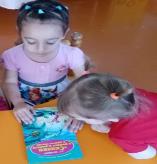 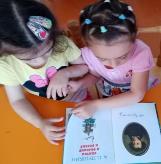 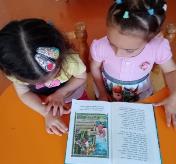 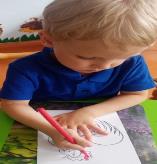 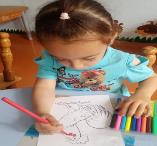 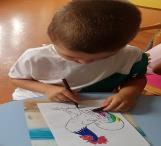 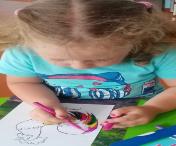 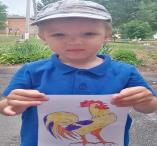 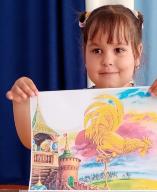 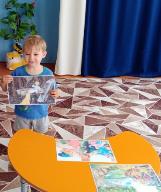 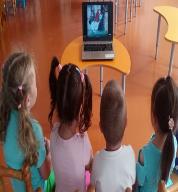 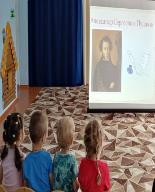 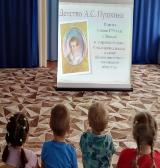 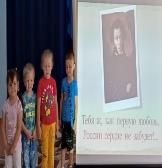 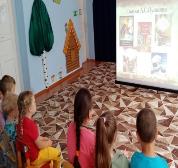 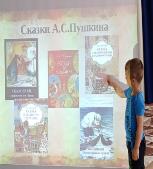 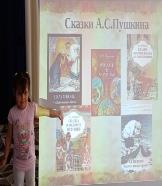 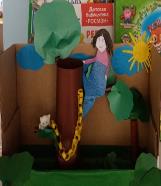 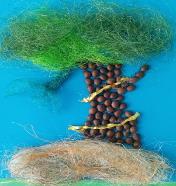 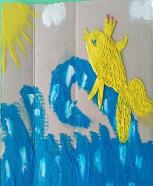 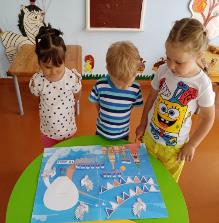 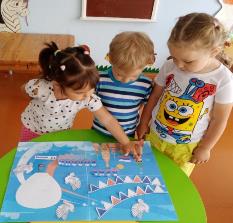 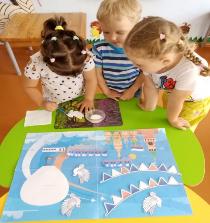 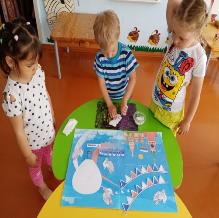 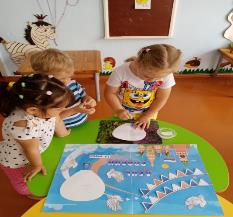 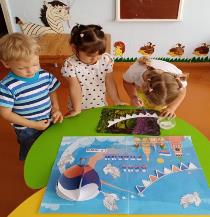 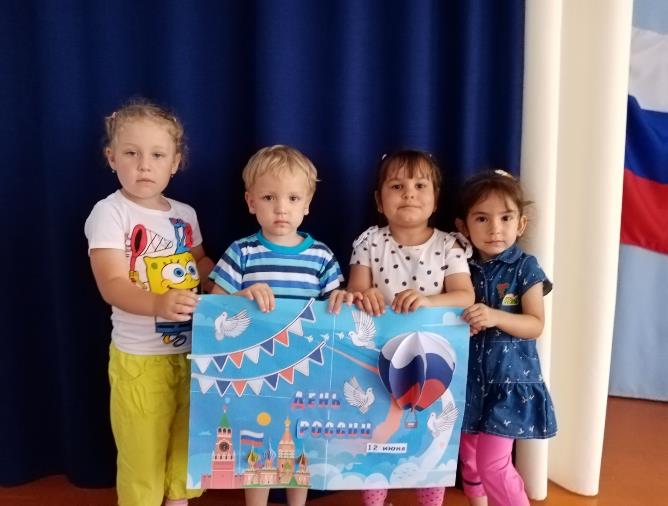 